ODGOJNO – OBRAZOVNO PODRUČJE: KOMUNIKACIJAZADATAK: NACRTAJ I OBOJI KIŠOBRANE!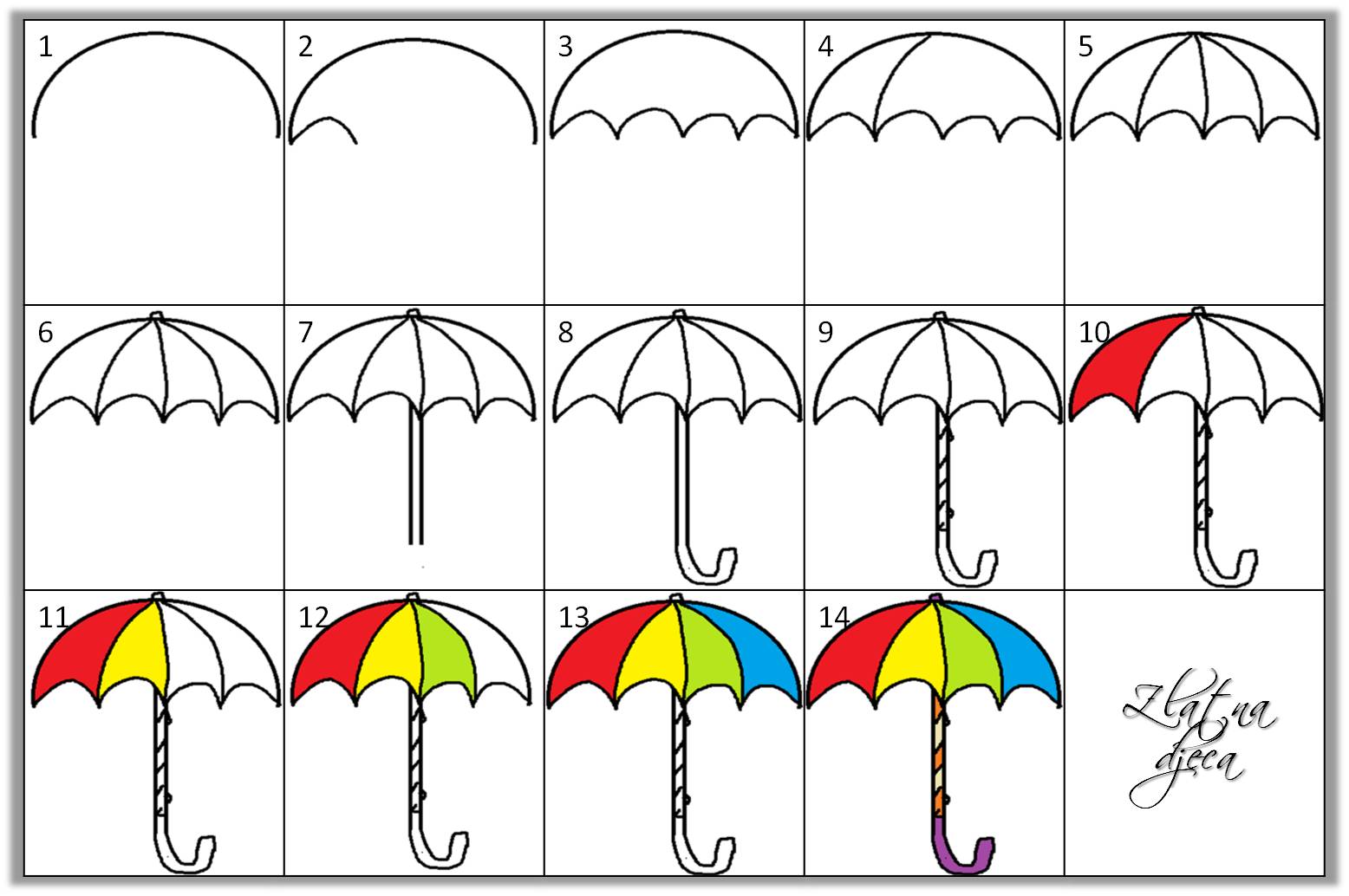 